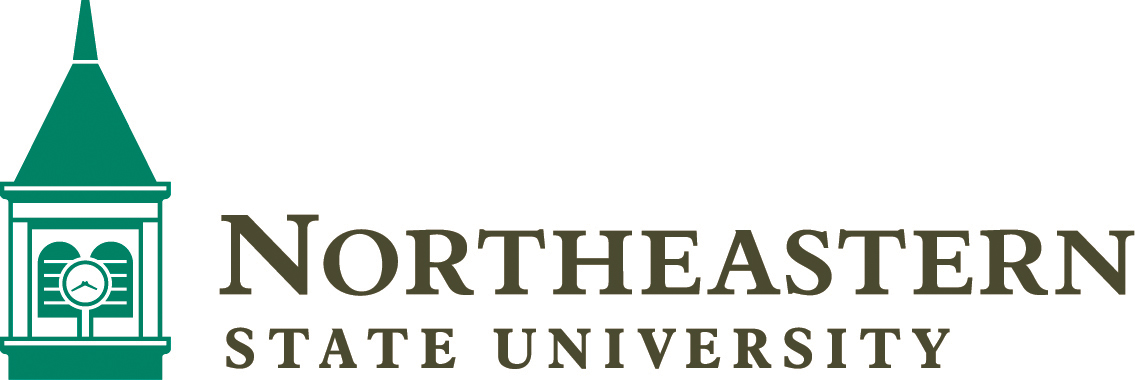              College of Science & Health ProfessionsB.S. Computer Science Road Map First YearSecond YearThird YearFourth YearTotal Degree Plan Hours 124*** See current catalog “General Requirements” for selection.Note:  Courses which may be offered during the fall and spring based on need include CS 2014 and CS 2163.June 2021Fall SemesterSpring SemesterCS 2014 Computer Science ICS 2163 Computer Science IIH ED 1113 Personal Health or NUTR 1653 Basic NutritionMATH 3023 Discrete MathematicsMATH 1513 College Alg. (if necessary) otherwise free elective***Physical ScienceENGL 1113 Freshman Composition IENGL 1213 Freshman Composition IIUNIV 1003 University StrategiesFree Elective (3 hours)   Total Hours 17          Total Hours 15Fall SemesterSpring SemesterCS 3403 Data StructuresCS 3033 Object Oriented ProgrammingCS Group A or B ElectiveMinor CourseMinor Course***Humanities (First Course)***Biological Science***Communications CoursePOLS 1113 American Federal GovernmentHIST 1483 or 1493 American HistoryTotal Hours 15  Total Hours 15Fall SemesterSpring SemesterCS 3173 Basic Computer ArchitectureCS 3343 Computer Operating SystemsCS Group A or B ElectiveCS 4343 Database Management SystemMinor CourseENGL 3083 Technical Writing***Humanities (Second Course)Minor Course***Global Perspectives CourseFree Electives (3 hours)***Social and Behavioral Sciences CourseTotal Hours 18Total Hours 15Fall SemesterSpring SemesterCS 4203 Software EngineeringCS 4233 Professional Development in CSCS Group B ElectiveCS Group B ElectiveMinor CourseMinor CourseFree Electives (6 hours)Free Elective (5 hours)Total Hours 15Total Hours 14